ФизкультураТема: « Повторение. Подвижные игры с элементами баскетбола. Ведение мяча двумя руками».Выполни разминку (вспоминаем упражнения, которые выполняли в начале каждого урока).Знакомимся с правилами ведения мяча двумя руками.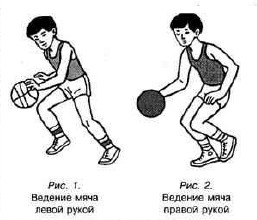 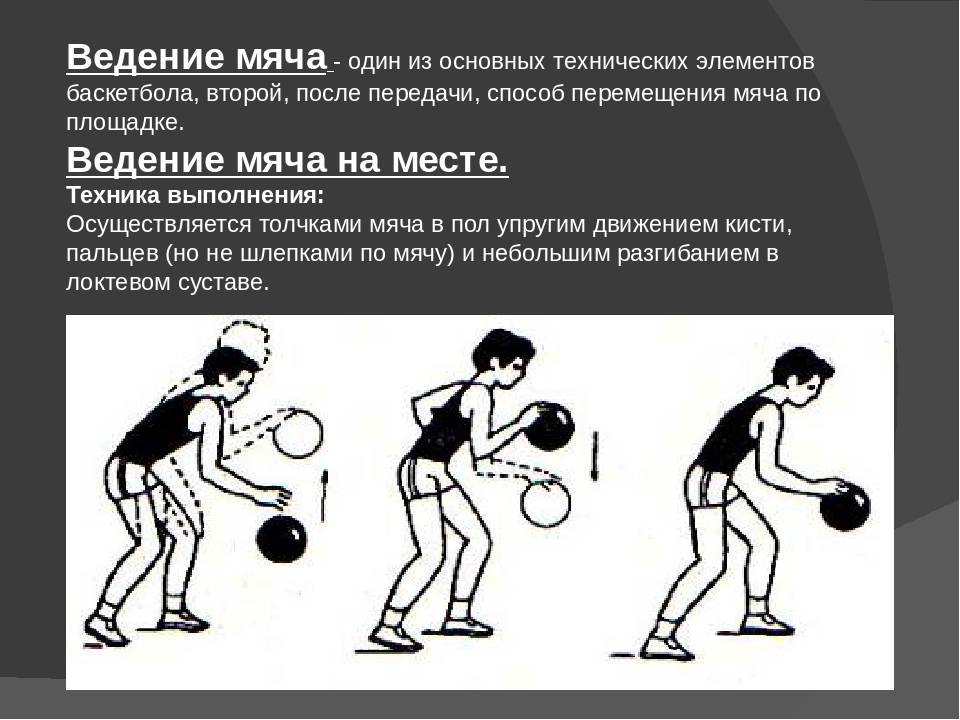 